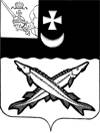 КОНТРОЛЬНО-СЧЕТНАЯ  КОМИССИЯ БЕЛОЗЕРСКОГО МУНИЦИПАЛЬНОГО РАЙОНА161200, Вологодская область, г. Белозерск, ул. Фрунзе, д.35, оф.32тел. (81756)  2-32-54,  факс (81756) 2-32-54,   e-mail: krk@belozer.ruЗАКЛЮЧЕНИЕна проект решения Совета Глушковского сельского поселения о внесении изменений в решение Глушковского сельского поселения от 15.12.2021 № 48 «О бюджете Глушковского сельского поселения  на 2022 год и плановый период 2023 и 2024 годов»от 21 июня 2022 годаЭкспертиза проекта проведена на основании  пункта 9.1 статьи 9 Положения о Контрольно-счетной комиссии Белозерского муниципального района, утвержденного решением Представительного Собрания Белозерского муниципального района от 18.01.2022 № 1, пункта 1.4 плана работы Контрольно-счетной комиссии Белозерского муниципального района на 2022 год.Предмет финансово-экономической экспертизы: проект  решения Совета Глушковского сельского поселения о внесении изменений в решение Совета Глушковского сельского поселения от 15.12.2021 № 48 «О бюджете Глушковского сельского поселения  на 2022 год и плановый период 2023 и 2024 годов».Цель экспертизы: определение достоверности и обоснованности показателей вносимых изменений в решение Совета Глушковского сельского поселения от 15.12.2021 № 48 «О бюджете Глушковского сельского поселения  на 2022 год и плановый период 2023 и 2024 годов».Сроки проведения:  21.06.2022Для заключения были представлены следующие документы:проект решения Совета Глушковского сельского поселения «О внесении изменений в решение Совета Глушковского сельского поселения 15.12.2021 № 48»;копия листа согласования проекта с результатами согласования;пояснительная записка Финансового управления Белозерского муниципального района;копия уведомления Финансового управления Белозерского муниципального района от 15.03.2022 №6;копия приказа Финансового управления Белозерского муниципального района от 15.03.2022 №21.В ХОДЕ ПРОВЕДЕНИЯ  ЭКСПЕРТИЗЫ ПРОЕКТА РЕШЕНИЯ УСТАНОВЛЕНО:Проектом решения предлагается утвердить основные характеристики бюджета поселения на 2022 год:- общий объем доходов в сумме 4 407,6 тыс. рублей, что меньше ранее утвержденного объема расходов на 27,0 тыс. рублей;- общий объем расходов в сумме 4 478,7 тыс. рублей, что меньше ранее утвержденного объема расходов на 27,0 тыс. рублей;- объем дефицита бюджета в сумме 71,1 тыс. рублей или 3,0% от общего объема доходов без учета объема безвозмездных поступлений и поступлений налоговых доходов по дополнительным нормативам отчислений (за счет входящего остатка собственных доходов на начало года).Изменения в плановые показатели 2023 года и 2024 года не вносятся.Проектом решения Совета Глушковского сельского поселения  «О внесении изменений  в решение Совета сельского поселения «О внесении изменений  в решение Совета Глушковского сельского поселения от 15.12.2021 № 48»  предлагается  внести изменения в 5 приложений к бюджету поселения из 7 утвержденных.ПРОЕКТОМ РЕШЕНИЯ ПРЕДЛАГАЕТСЯ:Приложение 1 «Источники внутреннего финансирования дефицита бюджета поселения на 2022 год и плановый период 2023 и 2024 годов» предлагается изложить в новой редакции. Предусмотрено изменение остатков  средств на счетах по учету средств бюджета поселения, дефицит в размер 71,1тыс. рублей.Нарушений ст.92.1 и ст.96 Бюджетного кодекса РФ при установлении размера дефицита не установлено.Приложение 2 «Объем доходов бюджета Глушковского сельского поселения на 2022 год и плановый период 2023 и 2024 годов, формируемый за счет налоговых и неналоговых доходов, а также безвозмездных поступлений» изложить в новой редакции, а именно:Таблица № 1                                                                                                                   тыс. рублейПроектом  предлагается  уменьшить объем безвозмездных поступлений в 2022 году на 27,0 тыс. рублей,  в том числе за счет:- безвозмездных поступлений от негосударственных организаций на 18,0 тыс. рублей, - прочие безвозмездные поступления на 9,0 тыс. рублей.Уменьшение объемов безвозмездных поступлений обусловлено тем, что проект, участвующий в конкурсном отборе проекта «Народный бюджет» не прошел отбор и не будет реализован в 2022 году.Приложение 3 «Распределение бюджетных ассигнований по разделам, подразделам классификации расходов на 2022 год и плановый период 2023 и 2024 годов» предусмотрено изложить в новой редакции, а именно: Таблица № 2                                                                                                                    тыс. рублейПроектом  предлагается уменьшить объем расходов  на 2022 год на 27,0 тыс. рублей, в том числе:по разделу «Общегосударственные вопросы» увеличить на 15,0 тыс. рублей;по разделу «Национальная безопасность и правоохранительная деятельность» уменьшить на 54,0 тыс. рублей;по разделу «Социальная политика» увеличить на 12,0 тыс. рублей.Приложение 4 «Распределение бюджетных ассигнований по разделам, подразделам, целевым статьям и видам расходов в ведомственной структуре расходов бюджета поселения на 2022 год и плановый период 2023 и 2024 годов» предлагается изложить в новой редакции, уменьшив объем расходов на 27,0 тыс. рублей за счет уменьшения безвозмездных поступлений.Таблица № 3                                                                                                                   тыс. рублейПриложение 5 «Распределение средств на реализацию муниципальной программы «Развитие территории Глушковского сельского поселения на 2021-2025 годы» предлагается изложить в новой редакции. С учетом вносимых поправок объем расходов по основным мероприятиям программы составит: Таблица № 4                                                                                                                   тыс. рублейВЫВОДЫ:Представленный проект решения Совета Глушковского сельского поселения о внесении изменений в решение Совета Глушковского сельского поселения от 15.12.2021 № 48 «О бюджете Глушковского сельского поселения на 2022 год и плановый период 2023 и 2024 годов» разработан в соответствии с бюджетным законодательством, Положением о бюджетном процессе Глушковского сельского поселения и рекомендован к принятию.И.п. председателяконтрольно-счетной комиссии района                                                     М.А. Яковлева                      Наименование вида доходаУтверждено по бюджетуна 2022 год(решение от 15.12.2021№ 48)ПоправкиУточненный бюджет на 2022 год(проект решения)1234Налоговые и неналоговые доходы 2388,02388,0Безвозмездные поступления2046,6-27,02019,6Дотация на сбалансированность1148,71148,7Дотация на выравнивание54,054,0Прочие субсидии507,8507,8Субвенции109,1109,1Межбюджетные трансферты200,0200,0Безвозмездные поступления от негосударственных организаций18,0-18,00,0Прочие безвозмездные поступления9,0-9,00,0Итого4434,6-27,04407,6НаименованиеРазделПодразделУтверждено по бюджету на 2022 год(решение от 21.02.2022 №8)Поправки2022 годУточненный бюджет на2022 год123456Общегосударственные вопросы01003254,1+15,03269,1Функционирование высшего должностного лица муниципального образования0102699,4699,4Функционирование исполнительных органов местных администраций01042120,5+15,02135,5Обеспечение финансовых, налоговых и таможенных органов и органов финансового ( финансово-бюджетного) надзора010619,719,7Обеспечение проведения выборов и референдумов010756,056,0Резервные фонды01112,02,0Другие общегосударственные вопросы0113356,5356,5Национальная оборона0200107,1107,1Мобилизационная и вневойсковая подготовка0203107,1107,1Национальная безопасность и правоохранительная деятельность030054,0-54,00,0Защита населения и территории от чрезвычайных ситуаций природного и техногенного характера, пожарная безопасность031054,0-54,00,0Жилищно-коммунальное хозяйство0500978,1978,1Благоустройство0503757,8757,8Другие вопросы в области жилищно-коммунального хозяйства220,3220,3Образование07001,21,2Молодежная политика07071,21,2Социальная политика1000111,2+12,0123,2Пенсионное обеспечение1001111,2+12,0123,2Физическая культура и спорт11000,00,0Физическая культура11010,00,0Всего расходов4505,7-27,04478,7КФСРКВСРКЦСРКВРПоправкиОснование01048059100000190240+15,0Свободные бюджетные ассигнования031080543001S2270240-54,0Проект, участвующий в конкурсном отборе проекта «Народный бюджет» не прошел отбор и не будет реализован в 2022 году10018059100083010320+12,0Доплата к пенсии (Приказ ФУ от 15.03.2022 №21)ИтогоИтогоИтогоИтого-27,0НаименованиеРазделПодразделУтверждено по бюджетуна 2022 год(решение от 21.02.2022 № 8)ПоправкиУточненный бюджет на 2022 год(проект решения)123456Основное мероприятие «Обеспечение мер пожарной безопасности»031054,0-54,00,0Основное мероприятие, «Мероприятия, направленные на повышение уровня комплексного обустройства населенных пунктов»0503757,8757,8Основное мероприятие «Коммунальное хозяйство»0505220,3220,3Основное мероприятие «Организация и проведение мероприятий по направлениям государственной молодежной политики»07071,21,2Основное мероприятие «Мероприятия, направленные на развитие физической культуры и спорта»11010,00,0ВСЕГО РАСХОДОВ1 033,3-54,0979,3